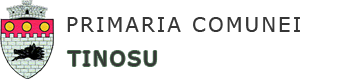 R O M Â N I AJUDEŢUL PRAHOVACOMUNA TINOSUSat Tinosu nr. 338, tel:0244.482702, fax:0244.482900E-mail: primaria_tinosu@yahoo.com, web: www.comunatinosu.roLista autorizaţiilor de construireeliberate în luna martie 2019  Prezenta listă a fost afişată pentru asigurarea caracterului public, în temeiul art. 54 alin. (1) din Normele metodologice de aplicare a Legii nr. 50/1991 privind autorizarea executării lucrărilor de construcţii, republicată, aprobate prin Ordinul Ministrului Lucrărilor Publice, Transporturilor si Locuinţei nr. 839/2009.                                                                                Responsabil,                                                                                 Sorina StanNr. şi dataautorizaţiei Numele şiprenumelesolicitanţilorAdresăimobil(sat, nr,)Scopul eliberăriiautorizaţiei de construire20/14.03.2019SC MEGACONSTRUCTpt. Vișan ValentinPredeștiNr. 191Construire branșament și post reglare-măsurare gaze naturale21/14.03.2019SC MEGACONSTRUCTpt.Soare Daniel-AurelTinosuNr. 409Construire branșament și post reglare-măsurare gaze naturale22/14.03.2019SC MEGACONSTRUCTpt. Bucur AlesandruTinosuNr. 376Construire branșament și post reglare-măsurare gaze naturale23/26.03.2019SC MEGACONSTRUCTpt. Neacșu FlorianTinosuNr.443Construire branșament și post reglare-măsurare gaze naturale24/26.03.2019SC MEGACONSTRUCTpt. Roșu DariePredeștiNr. 164Construire branșament și post reglare-măsurare gaze naturale25/26.03.2019SC MEGACONSTRUCTpt. Gheorghe MariaTinosuNr.200Construire branșament și post reglare-măsurare gaze naturale26/26.03.2019SC MEGACONSTRUCTpt. Buta ValentinTinosuNr.227Construire branșament și post reglare-măsurare gaze naturale27/28.03.2019TUDORACHE DANIELPisculeștiNr. 3Construire branșament la rețeaua public de energie electrică 28/28.03.2019SC MEGACONSTRUCTpt. Tudor GheorgheTinosuNr.445Construire branșament și post reglare-măsurare gaze naturale29/28.03.2019SC MEGACONSTRUCTpt. Dinu VasilicaTinosuNr.439Construire branșament și post reglare-măsurare gaze naturale30/28.03.2019SC MEGACONSTRUCTpt. Enache MădălinTinosuNr.99Construire branșament și post reglare-măsurare gaze naturale